KİŞİSEL VERİLERİN İŞLENMESİNE İLİŞKİN ÇEREZ AYDINLATMA METNİİşbu Kişisel Verilerin İşlenmesine İlişkin Çerez Aydınlatma Metni, 6698 sayılı Kişisel Verilerin Korunması Kanunu’nun (‘’Kanun’’) 10. maddesi ile Aydınlatma Yükümlülüğünün Yerine Getirilmesinde Uygulanacak Usul ve Esaslar Hakkında Tebliğ kapsamında veri sorumlusu sıfatıyla Yeşilköy Mahallesi İnönü Caddesi No:3-1/3/1 34149 Bakırköy/İstanbul adresinde mukim Setair Hava Taşımacılığı ve Hizmetleri Anonim Şirketi(‘’Şirket’’) tarafından hazırlanmıştır.Çerezler, pikseller, gifler gibi takip teknolojileri (“Çerezler”) web siteleri ya da mobil uygulamalar gibi çevrimiçi uygulamaları kullanımınız esnasında tablet, telefon ya da bilgisayarlarınız gibi cihazlarınıza yerleştirilen küçük dosyalardır. Çerezler sayesinde web sitelerimiz ve uygulamalarımıza ait sunucular size ait cihazları tanıyarak örneğin dil tercihlerinizi, kaydedilmiş kullanıcı adı ve şifrelerinizi veya alışveriş sepetinizde yer alan ürünlerin hatırlanmasını, site üzerindeki trafiğin yönetilmesini sağlar. Çerezler ayrıca web sitemizi ya da uygulamamızın ziyaretçi sayısını ve kitlesini analiz ederek yazılımlarımızı sizlere daha iyi bir deneyim sunabilmek için geliştirebilmemize ve tercih etmeniz halinde, internet kullanımınız esnasında görüntülediğiniz reklamları kişiselleştirmemize yardımcı olur. Kanun uyarınca, https://www.setair.com.tr (“Platform”) üzerinde kullanılan çerezlere ilişkin olarak kişisel verileriniz; veri sorumlusu olarak Şirket tarafından aşağıda açıklanan kapsamda işlenebilecektir. Kişisel verilerinizin Şirketimiz tarafından işlenmesine ilişkin detaylı bilgilere; www.setur.com.tr/assets/contents/documents/veri-mahremiyet-politikasi.pdf adresinde yer alan Setur Servis Turistik Anonim Şirketi Kişisel Verilerin Korunması ve İşlenmesi Politikası’ndan (“Politika”) ulaşabilirsiniz.Kişisel Verilerin Hangi Amaçlarla İşleneceği ve Hukuki SebebiToplanan kişisel verileriniz, aşağıda yer verilen amaçlarla (“Amaçlar”) Kanun’un 5. maddesinde belirtilen kişisel veri işleme şartları ve amaçları dahilinde işlenecektir.  Platform üzerinde farklı amaçlarla çerezler kullanılmaktadır. Kullanılan ilgili çerezin türüne göre veri işleme amaçları ve ilgili çerezi kullanırken dayandığımız Kanun kapsamındaki veri işleme şartı değişebilmektedir.Kullanım süresine göre çerez çeşitleri: Platform’da kullanım sürelerine göre oturum çerezleri ve kalıcı çerezler aşağıdaki detaylandırıldığı şekilde kullanılmaktadır. Oturum çerezi, oturumun sürekliliğinin sağlanması amacıyla kullanılmakta olup kullanıcı tarayıcısını kapattığında bu çerezler de silinmektedir. Kalıcı çerez ise internet tarayıcısı kapatıldığı zaman silinmemekte ve belirli bir tarihte veya belirli bir süre sonra kendiliğinden silinmektedir.Birinci taraf ve üçüncü taraf çerezler: Çerezin birinci taraf ya da üçüncü taraf olması durumu, internet sitesinin ya da etki alanının yerleştirdiği çereze göre değişiklik arz etmektedir. Birinci taraf çerezler, doğrudan kullanıcının ziyaret ettiği internet sitesi yani tarayıcının adres çubuğunda gösterilen internet adresi (www.setair.com.tr) tarafından yerleştirilmektedir. Üçüncü taraf çerezlerse kullanıcının ziyaret ettiği etki alanından farklı bir etki alanı tarafından yerleştirilmektedir. Aşağıda detayları belirtildiği üzere, Platform’da her iki çerez türü de kullanılmaktadır.Kullanım amaçlarına göre çerez çeşitleri: Plarform’da kullanım amacına göre aşağıdaki çerezler kullanılmaktadır:Zorunlu ÇerezlerZorunlu çerezler, Platform’u görüntülemeniz esnasında cihazınıza yerleştirilen ve sunulan online servislerin düzgün şekilde çalışabilmesi için gerekli olan çerezlerdir. Söz konusu çerezler kullanıcının talep etmiş olduğu bir bilgi toplumu hizmetinin yerine getirilmesi için zorunlu olarak kullanılmaktadır. Bu çerezlerin kullanımı esnasında gerçekleştirdiğimiz veri işleme faaliyetleri için Kanun m.5 kapsamında “Bir sözleşmenin kurulması veya ifasıyla doğrudan doğruya ilgili olması kaydıyla, sözleşmenin taraflarına ait kişisel verilerin işlenmesinin gerekli olması” veri işleme şartına dayanmaktayız. Aşağıda Platform’da kullandığımız farklı türdeki çerezleri bulabilirsiniz. Platform’da hem birinci parti çerezler (ziyaret ettiğiniz Platform tarafından yerleştirilen) hem de üçüncü parti çerezleri (ziyaret ettiğiniz Platform haricindeki sunucular tarafından yerleştirilen) kullanılmaktadır.İşlenen Kişisel Verilerin Kimlere ve Hangi Amaçla AktarılabileceğiYukarıda yer alan Amaçlar’ın yerine getirilmesi doğrultusunda toplanan kişisel verileriniz; meşru menfaatimiz kapsamında hizmet tedarik ettiğimiz danışmanlar ve diğer teknik hizmet sağlayıcılara, meşru menfaatlerimiz kapsamında iş birliği içerisinde olduğumuz iş ortaklarımıza, kanunlarda açıkça öngörülmesi ve hukuki yükümlülüklerimizin yerine getirilmesi kapsamında kanunen yetkili kamu kurumları ve kanunen yetkili özel kuruluşlara Kanun’un 5. maddesinde düzenlenen veri işleme şartları kapsamında Kanun’un 8. maddesinde belirtilen kişisel verilerin aktarılmasına ilişkin kurallara uygun olarak aktarılabilecektir.     Platform üzerinde kullanılan bazı çerezler Şirket haricindeki üçüncü parti servis sağlayıcılar tarafından sağlanmaktadır. Açık rızanızı vermeniz halinde kimlik ve pazarlama verileriniz ile çerez kayıtlarınız:Zorunlu çerez kullanımı ile sunulan online servislerin düzgün şekilde çalışabilmesi amacıyla yurt dışında mukim sağlayıcı Google LLC,ilgili Kanun’un 5. maddesinde düzenlenen veri işleme şartları kapsamında Kanun’un 9. maddesinde belirtilen kişisel verilerin aktarılmasına ilişkin kurallara uygun olarak aktarılabilecektir.Kişisel Veri Toplamanın Yöntemi Kişisel verileriniz, yukarıda yer verilen Amaçlar’ın yerine getirilmesi kapsamında elektronik ortamda Platform’da yer alan çerezler vasıtasıyla toplanmaktadır. İlgili Kişinin Kanun’un 11. Maddesinde Sayılan Haklarıİlgili kişi olarak Kanun’un 11. maddesi uyarınca aşağıdaki haklara sahip olduğunuzu bildiririz: Kişisel verilerinizin işlenip işlenmediğini öğrenme,Kişisel verileriniz işlenmişse buna ilişkin bilgi talep etme,Kişisel verilerinizin işlenme amacını ve bunların amacına uygun kullanılıp kullanılmadığını öğrenme,Yurt içinde veya yurt dışında kişisel verilerinizin aktarıldığı üçüncü kişileri bilme,Kişisel verilerinizin eksik veya yanlış işlenmiş olması hâlinde bunların düzeltilmesini isteme ve bu kapsamda yapılan işlemin kişisel verilerinizin aktarıldığı üçüncü kişilere bildirilmesini isteme,Kanun ve ilgili diğer kanun hükümlerine uygun olarak işlenmiş olmasına rağmen, işlenmesini gerektiren sebeplerin ortadan kalkması hâlinde kişisel verilerinizin silinmesini veya yok edilmesini isteme ve bu kapsamda yapılan işlemin kişisel verilerinizin aktarıldığı üçüncü kişilere bildirilmesini isteme, İşlenen verilerinizin münhasıran otomatik sistemler vasıtasıyla analiz edilmesi suretiyle aleyhinize bir sonucun ortaya çıkmasına itiraz etme,Kişisel verilerinizin kanuna aykırı olarak işlenmesi sebebiyle zarara uğraması hâlinde zararın giderilmesini talep etme. Yukarıda yer alan haklarınıza ilişkin taleplerinizi https://www.setair.com.tr/kvkk/izin-iptal adresinden ulaşabileceğiniz İlgili Kişi Başvuru Formu’nu doldurarak Şirketimize iletmeniz durumunda Şirketimiz talebin niteliğine göre talebi en kısa sürede ve en geç otuz gün içinde ücretsiz olarak sonuçlandıracaktır. Ancak, işlemin ayrıca bir maliyeti gerektirmesi hâlinde, Şirketimiz tarafından Kişisel Verileri Koruma Kurulu tarafından belirlenen tarifedeki ücret talep edilebilecektir.Çerez TercihleriSite’de yer alan  ikona tıklayarak istediğiniz anda çerezlere ilişkin tercihlerinizi değiştirebilirsiniz. Bunu yapabilmek için çerez yönetim panelindeki butonları tercihinize göre “açık” veya “kapalı” konuma getirerek “Ayarları kaydet” butonuna tıklayınız. Akabinde; ayarlarınızı etkin hâle getirmek için sayfayı yenileyiniz. 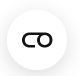 Ayrıca, kullandığınız tarayıcının ayarları aracılığıyla da kısmen kontrol sağlayabilirsiniz. Sık kullanılan tarayıcılarda çerezlerin yönetimine ilişkin bilgilere aşağıdaki bağlantılar aracılığıyla erişebilirsiniz: Google Chrome (https://support.google.com/accounts/answer/61416?co=GENIE.Platform%3Dde sktop&hl=en)Mozilla Firefox (https://support.mozilla.org/en-US/kb/enhanced-trackingprotection-firefox-desktop?redirectslug=enable-and-disable-cookies-websitepreferences&redirectlocale=en-US)Microsoft Internet Explorer (https://support.microsoft.com/en-gb/windows/deleteand-manage-cookies-168dab11-0753-043d-7c16-ede5947fc64d)Safari (https://help.apple.com/safari/mac/9.0/#/sfri40732)Opera (https://help.opera.com/en/latest/web-preferences/)Son güncelleme tarihi: 22.08.2023Zorunlu ÇerezlerZorunlu ÇerezlerZorunlu ÇerezlerZorunlu ÇerezlerZorunlu ÇerezlerÇerez AdıSağlayıcıKullanım AmacıÇerez TipiKullanım Süresitest_cookiedoubleclick.netZiyaretin gerçekleştirildiği tarayıcının çerezleri destekleyip desteklemediğini kontrol etmek için kullanılır.Üçüncü Taraf Çerez1 günCONSENT [x2]google.com Ziyaretçinin çerez başlığındaki pazarlama kategorisini kabul edip etmediğini tespit etmek için kullanılır.Üçüncü Taraf Çerez2 yılrc::agoogle.comİnsanlar ve robotlar arasında ayrım yapıp, web sitesini kullanarak geçerli raporlar oluşturur.Üçüncü Taraf ÇerezOturum süresincerc::cgoogle.comİnsanlar ve robotlar arasında ayrım yapmak için kullanılır.Üçüncü Taraf ÇerezOturum süresincegdprid5-sync.comİnsanlar ve robotlar arasında ayrım yapıp, web sitesini kullanarak geçerli raporlar oluşturur.Üçüncü Taraf Çerez1 günv2/collectlog.api.useinsider.comWeb sitelerinin kullanımı ve amacı hakkında geçerli raporlar üretmeye fayda sağlar.Üçüncü Taraf ÇerezOturum süresinceCookieConsentSetair.com.trKullanıcının çerez izinlerini saklar.Birinci Taraf Çerez1 yılins-session-sourceSetair.com.trKullanıcının siteye giriş yaptıktan sonra en son ziyaret ettiği sayfadan devam etmesine olanak sağlar.Birinci Taraf ÇerezOturum süresinceins-zSetair.com.trWeb sitelerinin kullanımı ve amacı hakkında geçerli raporlar üretmeye fayda sağlar.Birinci Taraf ÇerezOturum süresinceltp-resultSetair.com.trWeb sitelerinin kullanımı ve amacı hakkında geçerli raporlar üretmeye fayda sağlar.Birinci Taraf ÇerezOturum süresinceltp-result-request-sentSetair.com.trWeb sitelerinin kullanımı ve amacı hakkında geçerli raporlar üretmeye fayda sağlar.Birinci Taraf ÇerezOturum süresincepaid-productsSetair.com.trWeb sitelerinin kullanımı ve amacı hakkında geçerli raporlar üretmeye fayda sağlar.Birinci Taraf ÇerezOturum süresincex-setur3Setair.com.trKullanıcının web sitesi oturum bilgilerini başka uygulamalar tarafından erişim erişilmemesini sağlar ve zararlı isteklerin tespit edilmesine olanak sağlar.Birinci Taraf Çerez1 gün__cf_bmuseinsider.comBu çerez, insanlar ve botlar arasında ayrım yapmak için kullanılır. Web sitelerinin kullanımı ve amacı hakkında geçerli raporlar üretmeye fayda sağlar.Üçüncü Taraf Çerez1 gün